Publicado en Madrid el 02/04/2024 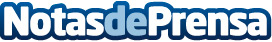 Bliseo: la nueva plataforma que monetiza las recomendacionesCon el objetivo de ofrecer a los usuarios una forma innovadora de monetizar sus recomendaciones, llega Bliseo. La plataforma revoluciona las comisiones de siempre adaptándolas a las necesidades del mercadoDatos de contacto:BliseoPro Network648158343Nota de prensa publicada en: https://www.notasdeprensa.es/bliseo-la-nueva-plataforma-que-monetiza-las Categorias: Nacional Finanzas Marketing Emprendedores Digital Actualidad Empresarial http://www.notasdeprensa.es